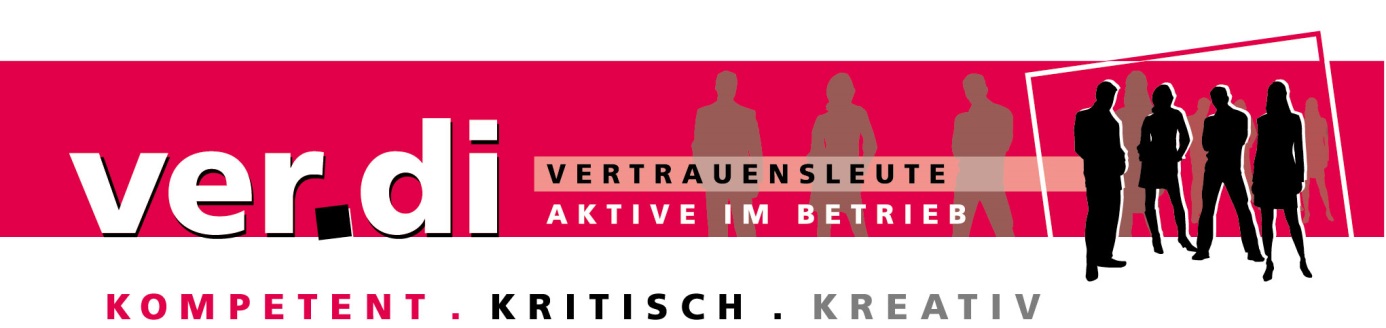 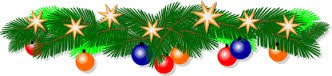 Liebe Kolleginnen und Kollegen,                                     Hannover, den 27.10.2023zur nächsten Sitzung der Vertrauensleute am13. Dezember 2023 um 16:00 Uhr    im Konferenzraum hinter der MHH-Lounge  K06-H0-1215laden wir Dich ganz herzlich ein.  Folgende Tagesordnung ist vorgesehen:           Aktionen/Sachstand zur TarifverhandlungVerschiedenesWir wollen das Jahr gerne mit euch, ein paar Keksen und (alkoholfreiem) Glühwein ausklingen lassen.Gerne könnt ihr mir vorab Fragen senden die wir dann besprechen wollen. Wir freuen uns auf Deine Teilnahme, Deine VertrauensleuteleitungUlrike Kapitz, Tel.4901Matthias Ernst		Olga Kampf		Mattis Böhme	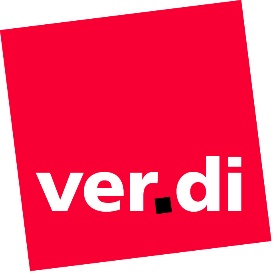 Hast Du noch Fragen, oder brauchst du noch Materialien?                    verdi@mh-hannover.de 